Thank youお買上げいただき誠にありがとうございますまたご縁がありましたら宜しくお願い致しますホールランド
お問合せ：00-111-2222Thank youお買上げいただき誠にありがとうございますまたご縁がありましたら宜しくお願い致しますホールランド
お問合せ：00-111-2222Thank youお買上げいただき誠にありがとうございますまたご縁がありましたら宜しくお願い致しますホールランド
お問合せ：00-111-2222Thank youお買上げいただき誠にありがとうございますまたご縁がありましたら宜しくお願い致しますホールランド
お問合せ：00-111-2222Thank youお買上げいただき誠にありがとうございますまたご縁がありましたら宜しくお願い致しますホールランド
お問合せ：00-111-2222Thank youお買上げいただき誠にありがとうございますまたご縁がありましたら宜しくお願い致しますホールランド
お問合せ：00-111-2222Thank youお買上げいただき誠にありがとうございますまたご縁がありましたら宜しくお願い致しますホールランド
お問合せ：00-111-2222Thank youお買上げいただき誠にありがとうございますまたご縁がありましたら宜しくお願い致しますホールランド
お問合せ：00-111-2222Thank youお買上げいただき誠にありがとうございますまたご縁がありましたら宜しくお願い致しますホールランド
お問合せ：00-111-2222Thank youお買上げいただき誠にありがとうございますまたご縁がありましたら宜しくお願い致しますホールランド
お問合せ：00-111-2222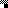 